          《在线课堂》学习单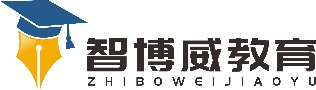 班级：                姓名：                 单元数学5年级上册第3单元课题用小数除法解决实际问题温故知新1、1.85÷0.9的商保留两位小数约是(      ),精确到十分位约是(      )2、计算。360÷4÷5       750÷5÷5       420÷7-50自主攀登妈妈要将2.5kg香油分装在一些玻璃瓶里，每个瓶子最多可盛0.4kg，需要准备几个瓶子？（进一法）2、妈妈用一根25m长的红丝带包装礼盒。每个礼盒要用1.5m长的丝带 ，这些红丝带可以包装多少个礼盒？（去尾法）    实际算一下：25÷1.5=（    ）个思考：是16个？ 这是17个？17个够吗？思考：照常规：四舍五年级3班入应（     ）按实际：应（    ）个像以上：25÷1.5=16.666……≈(   )个，就是求商的（     ）法稳中有升1.某施工队运水泥，1次运10.4吨。照这样计算，要运44.72吨水泥，需要运多少次？2.美心蛋糕房特制一种生日蛋糕，每个需要0.32千克面粉。李师傅领了4千克面粉做蛋糕，他最多可以做几个生日蛋糕？说句心里话